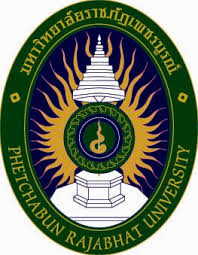 แบบยืนยันการรับทุนอุดหนุนงานวิจัยคณะวิทยาการจัดการ ประเภททั่วไปประจำปีงบประมาณ ๒๕๖๔ชื่อ	ชื่อสกุล	ตำแหน่ง	สาขาวิชา	คณะ	โทรศัพท์	ได้รับการจัดสรรทุนอุดหนุนงานวิจัยคณะวิทยาการจัดการ ประเภททั่วไป ประจำปีงบประมาณ ๒๕๖๔เรื่อง	งบประมาณ  ๑๐,๐๐๐	บาท (            หนึ่งหมื่นบาทถ้วน	) ประสงค์ขอรับทุนอุดหนุนงานวิจัย ไม่ประสงค์ขอรับทุนอุดหนุนงานวิจัย	ลงชื่อ		(	)	วันที่	เดือน	พ.ศ.	หมายเหตุ : กรุณากรอกข้อมูลให้ครบถ้วนแล้วส่งกลับมายังฝ่ายวิจัยและบริการวิชาการ คณะวิทยาการจัดการ 	ภายในวันที่ ๒๕ ธํนวาคม ๒๕๖๓ 